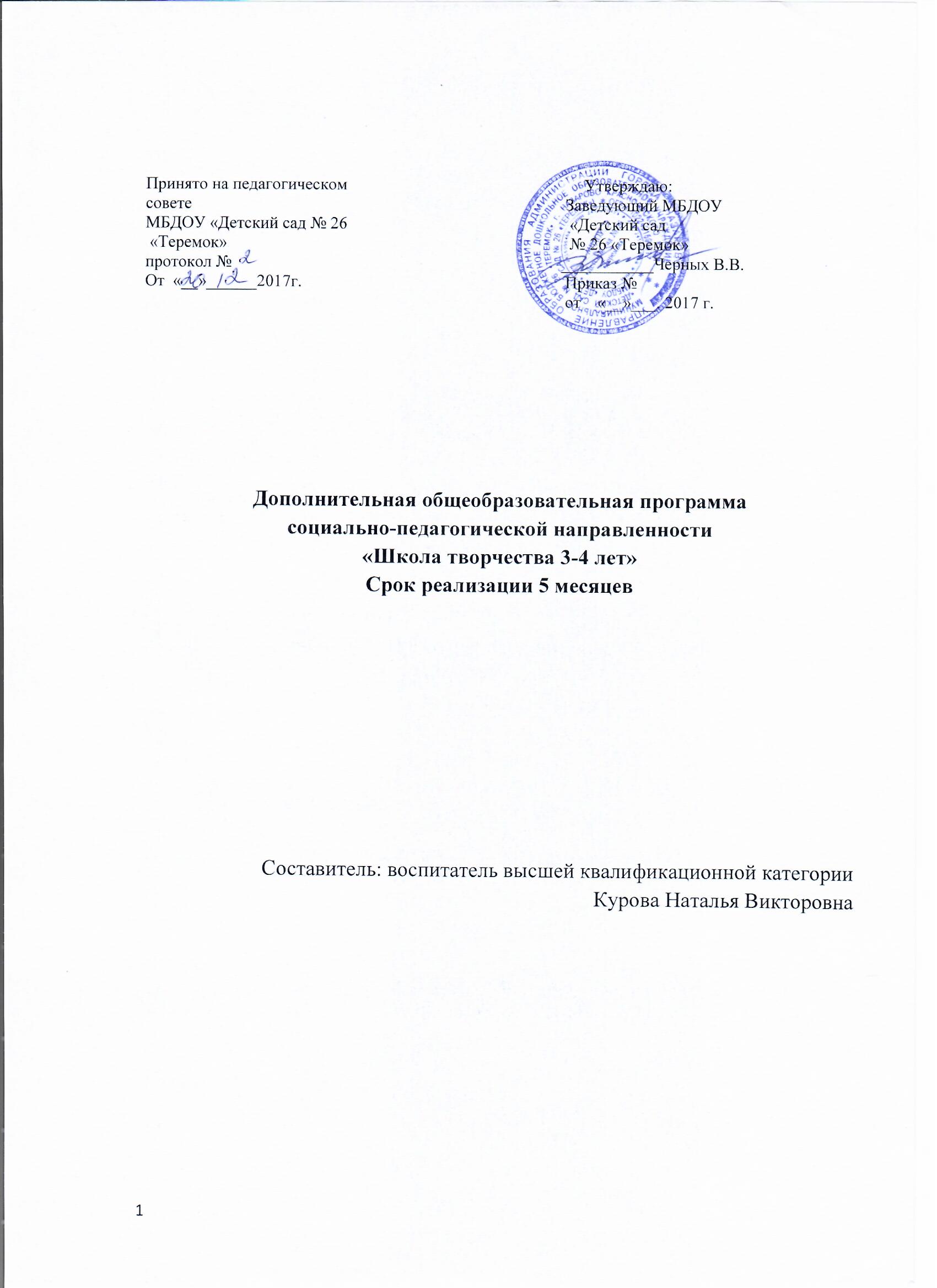 Содержание 1.Актуальность…………………………………………………………….стр.32.Пояснительная записка…………………………………………………стр33.Основные принципы программы …………………………………….стр.44.Цель, задачи программы ……………………………………………….стр.55.Структура программы………………………………………………….стр.66.Материалы, инструменты и оборудование………………………….стр.77.Перспективный план…………………………………………………..стр.88.Педагогическая диагностика …………………………………………стр.129.Литература……………………………………………………………....стр.1310.Приложение……………………………………………………………стр.141.Актуальность программы«Истоки творческих способностей детей и их дарований – на кончиках пальцев, образно говоря, идут тончайшие ручейки, которые питают источник творческой мысли. Чем больше уверенности и изобретательности в движении детской руки, тем тоньше взаимодействие с орудием труда, чем сложнее движения, необходимые для этого взаимодействия, тем глубже входит взаимодействие руки с природой, с общественным трудом в духовную жизнь ребенка. Другими словами, чем больше мастерства в детской руке, тем умнее ребенок».                                                                                                                    (В.А.Сухомлинский).В концепции непрерывного образовательного процесса дошкольный период рассматривается как важнейший, базовый период в развитии человека.  «Это период первоначального фактического складывания личности» (А.М.Леонтьев). И если говорить о творческом потенциале ребенка, то именно в дошкольном периоде ребенок делает первые шаги в мир искусства. Именно в дошкольном детстве у ребенка развиваются первичные формы творчества, эмоционально-ценностное отношение к миру, ассоциативное мышление, художественно-образные представления об окружающем мире, фантазия и воображение.2.Пояснительная записка к программе.Методологической основой предполагаемой программы является концепция общего художественно образования, разработанная под редакцией  народного художника России Б.М.Неменского  - Н.А.Горяева «Программа для дошкольных образовательных учреждений. Первые шаги в мире искусства».Эмоционально-образное познание мира ребенком в рамках программы я строю по поступательной системе действий: видим (изображение), слышим (слово, звук), чувствуем, представляем, действуем – творим.Программа предполагает органическую взаимосвязь и постоянное взаимодействие трех видов художественной деятельности: изобразительной (рисование красками, лепка); декоративной (украшение – аппликация, работа в разных материалах); конструктивной (постройка – бумажная пластика, объемное и плоскостное конструирование из природных материалов, бумаги). Эти  эмоционально-познавательные и  творческие задачи будут решаться вместе с освоением способов деятельности, развитием координации движений руки и особенно мелкой моторики.  «Рука – развивает мозг» - это утверждение уже многократно доказано. Но умелыми пальцы становятся не сразу. Игры, упражнения, пальчиковые разминки, конструирование, рисование, лепка, ручной труд помогают детям уверенно держать карандаш или ручку, самостоятельно шнуровать ботинки, мастерить поделки и подарки для своих близких. Таким образом, если будут развиваться пальцы рук, то будут развиваться речь и мышление ребенка.Немного слов о бумагопластике, так как именно такая техника развивает у детей способность работать руками над контролем сознания. При овладении различными приемами и способами действия с бумагой, такими как сгибание, многократное складывание, надрезание, склеивание, сминание  у детей совершенствуется мелкая моторика, точное движение пальцев, происходит развитие глазомера. Работа с бумагой способствует концентрации внимания. Также бумагопластика имеет огромное значение в развитии конструктивного мышления детей, творческого воображения, художественного вкуса. Она стимулирует и развитие памяти, знакомит с основными геометрическими понятиями, одновременно происходит обогащение словаря специальными терминами. Изготовление поделок из бумаги способствует созданию игровых ситуаций. Сложив из бумаги животного или насекомого, дети включаются в игру-драматизацию по знакомой сказке, становятся сказочными героями, совершают путешествие в мир цветов и т.д.3.Основные принципы программы.Опора на природу ребенка и синкретичность детского художественного творчества (ребенок сам по себе обладает отзывчивостью, способностью к игре, открытостью к миру).Принцип постоянства связи с жизнью, реальным детским опытом (опора на реальный детский опыт- зрительный, чувственно-эмоциональный, речевой, жизненно-бытовой).Игровой принцип вовлечения детей в процессы художественно-образного познания на занятиях.Освоение материала программы на основе личностного переживания, проживания, использования богатства чувств и ощущений.Взаимодействие разных видов искусства и художественно-творческой деятельности на занятиях.Взаимосвязь восприятия и художественно-практической деятельности на занятиях.Олицетворение, одушевление как естественная форма общения ребенка с окружающим миром (одушевление предметов, явлений окружающего мира – у листьев есть щечки, у дерева ветки-ручки и т.д.)4. Цель, задачи программы.Цель программы: Развивать умения и навыки в свободном экспериментировании с материалами необходимыми для работы в нетрадиционных техниках рисования, лепки и аппликациях.Задачи художественно-творческого развития дошкольников.Задачи формирования нравственно-эстетической отзывчивости, эмоционально-ценностного отношения к миру:формировать способность радостно откликаться на красоту и многообразие окружающего мира в разных его проявлениях;формировать способность воспринимать образы природы, предметного мира как нечто живое, одухотворенное, сопереживать всему;формировать способность открывать для себя красоту в привычном, обыденном; эмоционально воспринимать разнообразные художественные материалы.Формировать способность радоваться встрече с произведениями искусства; обращать внимание на красоту форм, сочетание цветов, выразительность и неповторимость образов.Задача формирования творческой активности (наблюдательности и фантазии):Учить детей наблюдать, созерцать, творчески включаться в процесс восприятия, находить подходящие слова-образы для выражения собственного отношения к воспринимаемому;Учить детей проявлять творческую фантазию, использовать зрительные, игровые впечатления в процессе выполнения творческих заданий;Учить проявлять самостоятельность и оригинальность в разных видах художественно-практической деятельности – изобразительной, декоративной и конструктивной;Учить проявлять заинтересованное отношение к работам своих товарищей, уметь давать им посильную оценку, отмечая в них наиболее интересные решения и выразительные моменты.Задача формирования художественных знаний, умений, навыков:Умения и навыки в изобразительной деятельности:Развивать умение широко и уверенно смешивать краски по всей поверхности листа, создавая живой, эмоциональный фон-настроение (подмалевок);Развивать умение изображать растения, животных, предметы в соответствии с поставленными задачами, используя различные материалы;Развивать умение передавать в рисунке движение, соотношение величин, характеры, уметь компоновать изображение на листе;Уметь использовать средства художественной выразительности- цвет, линию, форму, объем, композицию и т.д. для создания правильного образа.Умения и навыки в конструктивной деятельности:Развивать умение создавать объемные и рельефные образы из пластилина, теста и из бумаги на основе  освоения различных приемов работы в технике бумажной пластики;Развивать умение конструировать сказочные образы из любого природного материала.Умения и навыки в декоративной деятельности:развивать умение украшать плоскостные и объемные фформы растительными, геометрическими и комбинированными узорами, используя различные принципы построения композиции;развивать умение украшать форму-шаблон элементами узоров;развивать умение выполнять работу в конкретном материале (поделки с лоскутами ткани, поролона, ватными дисками и т.д.).                                               5.Структура программыПрограмма рассчитана на  5 месяцев  – на обучение детей  трех-четырех лет.  Учитывая возраст детей и новизну материала, для успешного освоения программы кружка занятия в группе должны сочетаться с индивидуальной помощью педагога каждому ребенку.Система художественно-творческих заданий выстраивается с учетом сбалансированности изобразительной, конструктивной и декоративной деятельности.Занятия по программе проводятся один раз в неделю по 15 минут.Оптимальное количество детей в группе – 10-12 человек.Формы обучения.Программа предполагает работу с детьми в форме занятий, совместной работе детей с педагогом, а также их самостоятельной творческой деятельности. В процессе работы кружка используются различные формы занятий: традиционные, игровые. Каждое занятие включает в себя теоретическую часть и практическое выполнение задания детьми.Метод обучения– групповой (организация работы в подгруппах).Способ организации занятий: словесные (устное изложение, беседа, рассказ и т.д.), наглядные (показ иллюстраций, наблюдение, показ – выполнение педагогом, работа по образцу и т.д.), практические (выполнение работ по схеме).Способ освоения материала: объяснительно-иллюстративный (дети воспринимают и усваивают готовую информацию), репродуктивный (дети воспроизводят полученные знания и освоенные способы деятельности), частично-поисковый (участие детей в коллективном поиске, решения поставленной задачи совместно с педагогом), исследовательский ( экспериментальный) (самостоятельная творческая работа детей).Общий план занятия:Подготовка к занятию.Введение в тему занятия (загадка, стихи), показ образца, рассматривание образца и анализ.Практическая часть: показ педагогом процесса изготовления работа; самостоятельное изготовление работы; оформление образа; анализ работы детей.Все задания соответствуют возрасту детей, что гарантирует успех каждого ребенка и, как следствие, воспитывает уверенность в себе.Формы подведения итогов: проведение выставки работ в группе и на выставочной доске  в детском саду, организация фотовыставки в социальной сети. 6.Материалы, инструменты и оборудование, используемые на занятиях кружка.Для работы по программе используется широкий круг разнообразных материалов и инструментов:в качестве основы для выполнения плоскостных изображений – белая и тонированная бумага (формат А4), обои, картон, оберточная бумага;для выполнения живописных заданий – гуашевые краски, акварельные краски, кисти разных размеров, поролоновые губки(для нанесения подмалевка), баночка для воды и тряпочка;для выполнения рисунков – карандаши цветные, простые, фломастеры, маркеры;для лепки – пластилин, соленое тесто, стеки, доски для лепки, предметы для декорирования поверхности;для конструирования, моделирования из бумаги, выполнения работ в технике аппликации – цветная, белая плотная и тонкая бумага, бумажные салфетки, ножницы (со средней группы), клей ПВА;для декоративных работ – лоскуты ткани, штампы для нанесения узора, блестки, пуговицы и т.д.;природный материал – осенние листья, перья, кора дерева, семена, засушенные цветы и т.д.Также на занятиях по мере необходимости используется наглядный материал – репродукции, произведения декоративно-прикладного искусства.Необходимы также клеенки ( для каждого ребенка на стол), магнитная доска.7.Перспективный план кружка.Январь 2017Февраль 2017Март 2017Апрель 2017Май 2017 8.Диагностическая карта во 2 младшей  группеУровни  освоения программыНизкий -  проявляет интерес к  ручному труду, не различает и не называет цвета, не самостоятелен в деятельности, выполняет аппликацию  только  при помощи взрослого.Средний – проявляет интерес к ручному труду, различает и называет цвета, иногда прибегает к помощи взрослого. Высокий – достиг уровня самостоятельности, уверенно вырезает  по образцу, по шаблонам, по заданной.  8.Литература1. . Рубцова Е.С.  Лучшие поделки из солёного теста. РИПОЛ классик 2010 -240 с.2. И,А. Лыкова Лепим с мамой .Издательский дом Карапуз 63 стр. 2015 г3.Зайцев В.Б. Аппликация поделки-самоделки.ОИПОЛ классик Москва 2011г16 стр.4.  Груша О.С. Яркие поделки и аппликации из фетра. Ростов н/Д:, 2015–79 с.5. Давыдова Г.Н. Нетрадиционные техники рисования в детском саду. Часть 2.- М.: «Издательство Скрипторий 2003», 2010.- 72с.6. О.А.Новиковская Ниткография. Конспекты занятий по развитию речи и моторики от 3 до 7 лет. Санкт-Петербург « Паритет» 2008 47 стр.9.Приложение .Конспекты занятий Тема «Волшебные цветы» Цель: Ознакомление детей с нетрадиционной техникой рисования.Задачи:1.Познакомить детей с нетрадиционной техникой рисования.
2. Формировать у детей умение изображать цветы с помощью нетрадиционной техники(монотопии, отпечатки, рисование мятой бумагой).
3. Вызвать у детей желание создавать красивые, необычные, волшебные цветы..
4. Воспитывать уважение к работам сверстников.Краткая познавательная информация:Монотипия – от греч. "mono" - один и "typos" - отпечаток. Получается один единственный оттиск.
Отпечатки - это печатание краской с помощью различных материалов.Рисование мятой бумагой - смятая в комочек бумага, опускается в краску и штампуется на лист бумаги.
Подготовка к занятию: подобрать мелодии и иллюстрации к занятию.Предварительная работа :
Беседа о разнообразии цветов. Просмотр презентаций о цветах и цветочных композициях.
Рассматривание цветов на клумбе. Приготовить иллюстрации с цветочными композициями. Чтение и заучивание стихотворений о цветах, загадывание загадок о цветах.Материалы: Бумага альбомная формата А4, формочки с поролоновой губкой, гуашь, акварельные кисти №5, пробочки от бутылочек разного размера, комочки мятой бумаги, пластиковая дощечка, салфетки, подставки под кисточки.Ход занятия:На доске висят иллюстрации с цветочными композициями. Воспитатель включает мелодию из альбома «Классическая музыка». Читает стихотворение:Бежит тропинка через луг,Ныряет влево, вправо.Куда ни глянь, цветы вокруг,Да по колено травы.Зеленый луг, как чудный сад,Пахуч и свеж в часы рассвета.Красивых, радужных цветовНа них разбросаны букеты.И. Суриков-Ребята, вы любите цветы? А какие цветы вы знаете?(дети называют цветы) - Молодцы !А теперь давайте с вами нарисуем «волшебные» цветыПрактическая работа.
- Начинаем рисовать в технике монотипия. Наносим на пластиковую дощечку слой краски.- Кладем сверху лист белой бумаги, плотно прижимаем, затем - поднимаем.- Следующий этап работы выполняем в технике отпечатки. Опускаем в формочки с поролоном наполненные краской крышки от бутылок, донышки и печатаем серединки цветов.- А затем к ним печатаем лепесточки цветов. 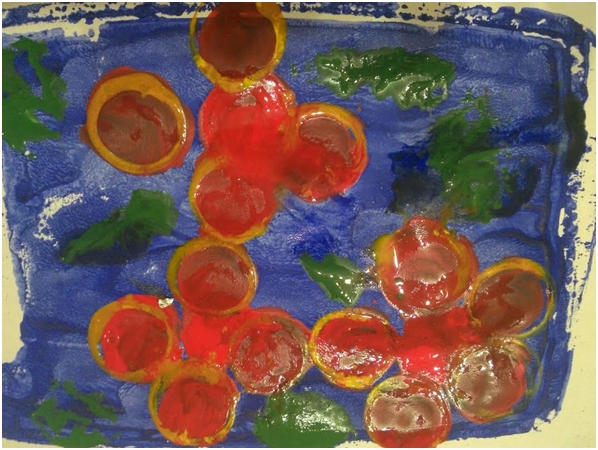 -Пальчиковая игра: "Цветочек".Вот цветочек вырастает. (Медленно поднимаем правую руку в кулачке)
Лепесточки раскрывает. (Раскрываем кулачок)
Над цветочком пчела летит (Левую кисть в щепоть и круговыми движениями вокруг цветка)
И тихонечко жужжит,
Собирает сладкий сок - (Пощипываем правую ладонь)
Угощайся, мой дружок! 
Цветочек и пчела.
Сжимаем левый кулак. Правой рукой разжимаем пальцы по одному.
Эй, цветочек, мой цветочек,
Открывай свой лепесточек!
Лепесточек наш открыт.
А внутри пчела сидит. (Складываем правую кисть в щепоть и кружим над цветком)
Ж-ж-ж!- Переворачиваем пробку и штампуем желтым цветом по краям лепесточков.Затем комочком мятой бумаги с желтым цветом наносим дополнительные штрихи в середине цветка.- Рисуем зеленые листья с использованием комочка мятой бумаги. Сначала темно-зеленым цветом.Тема «Красные тюльпаны.»          Задачи:  ·         Познакомить детей с весенним цветком - тюльпаном, отметить характерные черты его внешнего вида;·         Учить внимательно слушать и отвечать на вопросы воспитателя; обогащать и активизировать словарь:  красивый, цветет, пахнет;·         Закреплять понятия «один-много»;·         Учить сравнивать и выбирать предметы по цвету, классифицировать их;·         Стимулировать интерес детей к экспериментированию с цветом - путём смешивания красок получить нужные оттенки;·         Показать детям возможность получения изображения с помощью отпечатков ладошек;·         Развивать мускулатуру и мелкую моторику пальцев;·         Развивать восприятие, композиционное мышление;·         Воспитывать интерес к сотворчеству с педагогом и другими детьми.Предварительная работа: наблюдение за цветами, растущими в группе, рассматривание  строение цветов (корень, стебель, листья, цветок). Беседа о весенних изменениях в природе. Беседа о празднике мамы. Освоение нетрадиционных техник и художественных материалов (рисование ладошкой), учить опускать в гуашь всю ладошку и делать отпечатки. Освоение техники «принт» (печать) – получение отпечатков ладошек, весеннего цветка тюльпан.  Материалы, инструменты, оборудование: краски гуашевые или пальчиковые (красного, желтого и зеленого цветов), салфетки влажные, листы – заготовки, костюм весны для воспитателя, кукла Ваня и цветок тюльпанСодержание занятия:1.      Сюрпризный момент2.      Беседа о весне и празднике мамы3.      Физкультминутка4.      Экспериментирование5.      Пальчиковая гимнастика6.      Выполнение техники «принт» (печать)7.      Анализ получившихся работХОД ЗАНЯТИЯЗвучит музыка П.И.Чайковского «Вальс цветов». В группе появляется воспитатель  в костюме весны. В руках воспитателя – кукла Ваня с цветком тюльпан. Ребята  рассматривают костюм и куклу с тюльпаном.– Здравствуйте, ребята! Послушайте, пожалуйста, стихотворение Т. Лавровой «Тюльпан»:Гордый вид и строгий стан –
Это солнечный тюльпан.
Он на клумбе поселился
И весною распустилсяНа любимый праздник мамин.
Как ковёр пестрит цветами
Клумба прямо под окном.
Принесу букет я в дом.Ярко-красные тюльпаны
Очень любит моя мама.
Мама звонко рассмеётся,
Ярким солнцем улыбнётся. – Какие признаки весны вы знаете? (День становится длиннее, ночи короче; снег тает, бегут ручьи;  на деревьях распускаются листочки; солнышко светит ярче,  становится теплее; появляются первые цветы.)(Если дети затрудняются, воспитатель им помогает.)– Дети, какой праздник бывает весной? (Праздник мам).– Ребята, посмотрите, у Вани есть один тюльпан, а он хочет подарить маме букет. Букет – это много тюльпанов. Давайте скажем: Один цветок – много цветов.Физкультминутка. Цветок. Спал цветок и вдруг проснулся, (Туловище вправо, влево.) 
Больше спать не захотел, (Туловище вперед, назад.) 
Шевельнулся, потянулся, (Руки вверх, потянуться.) 
Лепестки расправил вверх. (Руки вверх, вправо, влево.) 
Солнце утром лишь проснется, 
Наш цветочек улыбнется. (Улыбнуться.)- Ребята, поможем Ване собрать букет для мамы? (Да)- Для начала, давайте рассмотрим наш цветок: из чего он состоит, расскажем какой он. (Стебель, листья, лепестки, красивый, пахнет, красный).- Молодцы!Экспериментирование.Дети стоят около стола.Воспитатель.  Ваня предлагает детям нарисовать тюльпан красками.Но мы будем рисовать необычными красками, мы сами создадим цвет.- Возьмем краску, какого цвета? (Красная и желтая). Смешаем их.- Какой цвет получился? (Оранжевый).- Тюльпаны будут какого цвета? (Оранжевого).  А сейчас возьмем краску зеленого и красного цвета, смешаем.-  Какой цвет получился? (Фиолетовый).- Тюльпаны будут какого цвета? (Фиолетового).Пальчиковая гимнастика «Цветок»Наши красные цветочки (прижимаем локти друг к другу, смыкаем кисти в виде лодочки)Распускают лепесточки (потом раскрываются в виде чаши, перед лицом)Ветерок немножко дышит (затем кисти движутся против часовой стрелки и потом по часовой стрелке)Лепестки колышет (кисти рук наклоняются влево и вправо)Наши красные цветочки (прижимаем локти друг к другу, смыкаем кисти в виде лодочки)Закрывают лепесточки, (показать пальчиками, как лепестки закрываются)Они тихо засыпают,И головкою кивают.
Рисование ладошками тюльпанов.Воспитатель показывает технику печатания ладошкой. Для этого детям надо опустить в гуашь всю ладошку и делать отпечаток. Вытереть влажной салфеткой руки. Дети вместе с воспитателем выполняют задание.Заключительная часть.             Дети показывают кукле Ване свои творческие работы.Воспитатель.Дети, какие вы все молодцы! Посмотрите, какой красивый букет у вас получился! Теперь его можно подарить маме.Тема Мимоза ( аппликация)ЦЕЛЬ:Учить детей выполнять наклеивание комочков из бумаги (салфеток). А также листов из цветной бумаги для получения красивой ветки мимозы.ЗАДАЧИ:Образовательные - вызывать интерес к созданию выразительного образа пушистой веточки мимозы в технике бумагопластика. Учить скатывать мелкие шарики из кусочков салфетки.Развивающие – развить у детей чувство цвета и формы, мелкую моторику пальцев рук.Воспитательные – воспитывать художественный вкус. Продолжать воспитывать отзывчивость к сказочным персонажам. Вызывать желание помогать им.ДЕМОНСТРАЦИОННЫЙ МАТЕРИАЛ:Картинки с изображением мимозы, образец, выполненный воспитателем.МАТЕРИАЛЫ И ОБОРУДОВАНИЕ:-сложенные пополам листы цветного картона (для изготовления открыток) с нарисованными ориентирами.-желтые бумажные салфетки, разрезанные на квадраты.-полоски цветной бумаги для изготовления листьев для мимозы с нарисованными ориентирами.-ножницы-клей-блюдца с водой для изготовления шариков из салфеток-салфетки сухие для рук;-скатанные шарики для изготовления мимозы.ПРЕДВАРИТЕЛЬНАЯ РАБОТА:Изготовление шариков из салфеток для веточек мимозы.ХОД ЗАНЯТИЯ:Воспитатель: Ребята, сегодня к нам гости пришла Красная Шапочка. И вот что она мне рассказала: у ее мамы скоро День рождения. Она очень долго думала, что же ей подарить и, наконец, решила, что самый лучший подарок – это открытка с изображением любимых маминых цветов. Открытка будет радовать ее маму очень долго, но Красная Шапочка забыла, как они называются. Она помнит только загадки про мамины любимые цветы. Поможем Красной шапочке отгадать, что же это за цветы?Дети: ДА!Воспитатель:Цветик желто-золотистый,Как цыпленочек пушистый,Сразу вянет от морозаНаша неженка (??)… (Мимоза)Желтые, пушистыеШарики душистыеИх укроет от морозаВ своих веточках…(Мимоза)Дети, обратите внимание на наши картинки, посмотрите, какой красивый цветок – мимоза. Посмотрите на внешний вид цветка. Какого он цвета?Дети: Желтого цвета.Воспитатель: Скажите, какие цветки по размеру- крупные или мелкие?Дети: Мелкие цветки.Воспитатель: Цветы мелкие, но их много, они плотно сидят на веточках, поэтому веточка выглядит пышно. А какого цвета листья?Дети: Зеленого цветаВоспитатель: Давайте еще раз полюбуемся на букеты мимозы. Листья у мимозы красивые, резные, зеленого цвета, а цветки ярко-желтые, маленькие и пушистые на веточке их много-много. И пахнет мимоза весной и свежестью.Красивые букеты?Дети: ДА!Воспитатель: Давайте сделаем с вами такие же красивые букеты на наших открытках?Дети: ДА!Воспитатель: Сейчас я вам расскажу, как мы будем делать нашу мимозу. Берем кусочек салфетки, сминаем ее в руках и катаем небольшой шарик между большим и указательным пальцами, потом опускаем шарик в водичку и скатываем его дальше, чтобы получился красивый и ровный шарик. Молодцы, ребята, у всех получаются шарики?А теперь давайте возьмем  заранее приготовленные нами шарики,мы будем из них делать красивые цветы мимозы. Берем клей, намазываем на открытки наши ориентиры и приклеиваем много-много шариков, чтобы получилась красивая и пушистая веточка мимозы.Дети выполняют работу, звучит тихая музыка (пение птиц).У всех получились красивые веточки мимозы?Дети: ДА!Воспитатель: А теперь давайте и мы немножко побудем цветочками. Хотите?Дети: ДА!Воспитатель: Выходите на ковер, поиграем с Красной Шапочкой.ФИЗКУЛЬТМИНУТКА:- Наши весенние цветкиРаспускают лепестки(дети сидят на корточках и плавно встают-руки вверх)- Ветерок чуть дышит,Лепестки колышет.(дети покачиваются из стороны в сторону)- Наши весенние цветкиЗакрывают лепестки.(дети закрывают ручки, садятся на корточки)- Тихо засыпают,Головой качают.(сидят на корточках, качают головкой). Повторить 2 раза.Воспитатель: Присаживайтесь за столы и будем доделывать наши букеты. Сейчас нам с вами нужно сделать листочки на нашей открыточке. Посмотрите, у вас есть прямоугольники цветной бумаги, они сложены пополам, цветной стороной внутрь, нужно взять заготовку  за место сгиба и способом симметричного  вырезания вырезать листок. Сделать надрезы по краям, не разворачивая получившийся листок. А теперь намазываем листочки с белой стороны и приклеиваем их на открытку.У всех получилось? Молодцы, ребята! Все справились с заданием, наклеили красивые цветы. Вам понравилось?Дети: ДА!Воспитатель: Из чего мы делали листочки для цветов?Дети: Из бумагиВоспитатель: А какого цвета наши листочки?Дети: Листочки зеленого цвета.Воспитатель: А из чего мы с вами делали цветы?Дети: Цветы делали из салфеток.Воспитатель: Какого цвета у нас цветы?Дети: Цветы желтого цвета.Воспитатель: А теперь давайте вспомним, какой мы с вами делали цветок. Как он называется?Дети: Цветок называется – мимоза.Воспитатель: Все верно. Я думаю, что Красная Шапочка очень довольна вашей работой. Сегодня мы вашу веточку мимозы покажем вашим родителям, а завтра Красная Шапочка поедет домой и заберет все открытки с собой для своей мамы. Теперь и она узнает, что цветы можно не только нарисовать, но и сделать из салфеток. Ребята а за ваши старания красная шапочка принесла вам угощения из сказочного леса. Это вкусные грибочки(печенье).о Тема: «Гусеничка в траве »1. Цель: Учить составлять изображение предмета из нескольких одинаковых форм (кругов).2.Задачи: Закреплять умение работать с клейстером. Развивать мелкую моторику рук, усидчивость. Воспитывать дружеские отношения, умение прийти на помощь другу.3. Тип занятия: творческого применения знаний и умений.4. Форма занятия: непосредственная образовательная деятельность.5. Продолжительность: 15 минут.6. Участники: дети младшей группы.7. Возраст обучающихся: 3 - 4 года.8. Оборудование и материалы. Детям: зеленый лист картона (четверть листа), готовые формы (6 кругов желтого цвета диаметром 2 см), черный карандаш, клейстер, кисть клеевая, клеенка, тряпочка, поднос.Воспитателю: игрушка – гусеница, фонограмма детской веселой музыки, образец работы.9. Предварительная подготовка: наблюдение вместе с детьми за гусеницами на прогулке: как она движется, как ест, внешний вид ...10. Методы и приемы работы с детьми: беседа, наблюдение, подвижные и дидактические игры, художественное слово, словарная работа, сюрпризные моменты, совместная деятельность.11. Структура занятия:Этапы занятияСодержаниеВремяI. Организационный.Сюрпризный момент. Загадка о гусенице.1 минутаII. Основной.Анализ образца. Изготовление аппликации из цветной бумаги «Веселая гусеничка».12 минутIII. Заключительный.Подведение итога. Выставка работ.2 минуты12. Ход занятия: I. Оргмомент. (Дети стоят полукругом возле воспитателя.)Воспитатель: — Ребята, послушайте загадку: Что за чудо червячок, Весь в волосиках бочок, Он по листику ползёт, И его же и жуёт! Дети: - Гусеница!Воспитатель: - Она сегодня пришла к нам в гости. (Показывает игрушку гусеницы.)
II. Основная часть. Воспитатель: - Гусеницы имеют мягкое вытянутое тело, состоящее из нескольких звеньев. Крыльев у них нет. Многие из них яркого цвета. Питаются гусеницы листьями и травой. На что похожи звенья тела гусеницы?Дети: - На шарики. Воспитатель: - Научим нашу гусеничку пальчиковой гимнастике: - Наши пальчики проснулись, (Сжатые в кулачек пальчики разжимаются.)
- Потянулись, потянулись… (Пальчики растопыриваются.)
- И встряхнулись… (Встряхиваются кисти рук.)
- По ладошке побежали (По ладони одной руки бегают пальцы другой, потом наоборот.)
- Побежали, побежали...
- Поскакали, поскакали... (Изображают эти движения.) 
- И устали. (сжимают кулачки.) Воспитатель: - Давайте нашей гусеничке изготовим друзей, чтобы ей не было скучно. Вместе с новыми друзьями наша гусеничка будет играть и веселиться. Дети, пройдите на свои места. (Дети садятся на свои рабочие места. Воспитатель показывает детям образец работы. (Приложение 1.)) Воспитатель: - Дети, рассмотрите, пожалуйста, образец. - Какого цвета гусеничка? Дети: - Желтого. Воспитатель: - Какого цвета фон? Дети: - Зеленого, гусеница ползет по траве.Воспитатель:- Какие фигуры составляют тело гусеницы?Дети:- Одинаковые кружки.Воспитатель:- Как наклеены желтые кружки?Дети:- Рядом друг с другом, не заходя один на другой.Воспитатель:- Чтобы показать движение гусенички, наклеивать фигуры будем на основе согласно образцу по линии разметки.(Воспитатель напоминает детям правила работы с клейстером: клейстер намазываем кисточкой на кружочек, кружочек прикладываем к основе, выступающий клейстер вытираем тряпочкой.)Дети приступают к работе: приклеивают кружочки по вдоль вспомогательной линии. Затем, берут черный карандаш, рисуют глазки и ротик. Воспитатель контролирует выполнение работы, помогает детям.III. Заключительная.Воспитатель:- Теперь наша веселая гусеничка не одна, у нее много друзей, с которыми можно поиграть. Дети, возьмите свои работы, встаньте кружком возле нашей игрушки - гусенички и вместе станцуем под веселую музыку.(Воспитатель включает веселую музыку, дети танцуют, повторяя за воспитателем несложные танцевальные движения.)Занятие 17«Маски»Раскрашивание медали из соленого тестаРазвивать эстетическое восприятие, интереса к изобразительной деятельности. Познакомить с новым материалом для творчества (как основа) – соленое тесто. Продолжать учить рисовать мазки, точки, кольца. Учить детей самостоятельно находить способ изображения эмоции.Занятие 18«Змейка на луне»Раскрашивание объемной бумажной модели.Продолжать развивать интерес к изобразительной деятельности. Продолжать развивать умение пользоваться красками нескольких цветов. Познакомить с приемами работы со складными и объемными моделями.Занятие 19«Весёлый клоун»Объемная аппликация из тканиПродолжать знакомить детей с аппликацией из разных материалов – ткань, пуговицы. Развивать мелкую моторику. Развивать творческие способности. Формировать навыки усидчивости. Продолжать развивать умение пользоваться клеем ПВА и кистями.Занятие 20«Весёлый клоун»Объемная аппликация из тканиПродолжать знакомить детей с аппликацией из разных материалов – ткань, пуговицы. Развивать мелкую моторику. Развивать творческие способности. Формировать навыки усидчивости. Продолжать развивать умение пользоваться клеем ПВА и кистями.Занятие 21«Весеннее солнышко»Бумажная пластика, раскрашиваниеФормировать у детей интерес к работе в технике бумажная пластика. Развивать мелкую моторику. Познакомить с новым методом раскрашивания (объемная модель из мятой бумаги). Закреплять умение рисовать короткие и длинные прямые штрихи.Занятие 21«Найди дорожку»Аппликация, налепПродолжать вызывать у детей интерес к аппликации и лепке, побуждать на основе игровой ситуации создавать из бумаги и пластилина иллюстрацию к сказочной истории доступными для ребенка средствами. Занятие 23«Весенний парк»Рисование Учить детей рисовать дерево гуашевыми красками, стараясь передавать особенности строения дерева и размещения его в пространстве. Развивать глазомер, чувство цвета, формы и пропорций. Воспитывать интерес к природе, желание отражать в рисунке эмоции и полученные представления.Занятие 24«Открытка любимой маме»АппликацияУчить детей составлять гармоничный образ цветка в горшочке из отдельных элементов. Развивать комбинаторные способности. Воспитывать уважительное отношение к близким.Занятие 25«Волшебные цветы»Рисование, акварельПознакомить детей с акварелью. Познакомить детей с новым художественным методом рисования – тонирование. Познакомить детей с новым методом нанесения краски на лист бумаги – «на мокрую бумагу».Занятие 26«Первый подснежник»Рельефная картина из пластилина (размазывание)Побуждать к созданию картины из пластилина в подарок близкому человеку. Побуждать самостоятельно искать варианты изображения частей цветка. Развивать мелкую моторику.Занятие 27«Мимоза для мамы»Аппликация с использованием бумажных салфетокПродолжать знакомить детей с аппликацией из разных материалов (бумажные салфетки). Познакомить с техникой сминания и скатывания. Занятие 28«Цыплята»Рисование, гуашьПродолжать развивать умение рисовать «от пятна». Развивать умение изображать цыплят в движении. Развивать интерес к животному миру.Занятие 29«Птичка на палочке»Поделка, аппликацияПродолжать знакомить детей с аппликацией из разных материалов( бумага и деревянная палочка). Развивать творческие способности. Продолжать закреплять умение пользоваться клеем ПВА.Занятие 30«Берёзовая роща»Рисование, гуашьПродолжать учить детей передавать образ дерева. Продолжать формировать представления о сезонных изменениях в природе. Воспитывать интерес к природе, отражению впечатлений в изобразительной деятельности.Занятие 31«Цветная фоторамка»АппликацияПродолжать учить детей складывать гармоничный образ цветка из отдельных элементов. Развивать композиционные умения. Воспитывать желание радовать близки людей сделанными своими руками поделками.Занятие 32«Барашек»Налеп из пластилинаПродолжать вызывать интерес к лепке. Продолжать закреплять умение отрывать от большого кусочка пластилина маленькие куски, скатывать их в комочки и налеплять определенным способом на картон.Занятие 33«Пилотка для ветерана»Аппликация, раскрашиваниеСоздавать условия для ознакомления детей  с героическим подвигом русского народа в Великой Отечественной Войне. Воспитывать у детей чувства уважения к старшему поколению, бережного отношения к памяти прошлого. Продолжать учить аккуратно и правильно наклеивать детали композиции на основуЗанятие 34«Гусеничка в траве»Обрывная аппликация, бумажная пластикаПродолжать знакомить детей с миром насекомых.  Активизировать активные и пассивные движения пальцев рук. Формировать у детей положительный настрой на исполнение работы. Развивать фантазию, воображение. Развитие мелкой моторики.Занятие 35«Красные тюльпаны»Рисование, гуашьПродолжать воспитывать интерес к рисованию гуашевыми красками. Развивать умение нанести на лист подмалевок( фон), затем рисунок. Научить не боятся смешивать краски. Учить детей передавать образ цветка (тюльпан).Занятие 36«Петушок - золотой гребешок»Объемная аппликация, поделкаПознакомить детей с новым способом сворачивания бумаги (в конус), с приемами скрепления сторон конуса. Развивать мелкую моторику. Развивать творческие способности, фантазию (умение обыграть получившуюся поделку-игрушку)Фамилия, имя ребёнка Уметь Обрисовать контуром на пленке Уметь Обрисовать контуром на пленкеУчить вырезать овалы из прямоугольников и наклеивать ихУчить вырезать овалы из прямоугольников и наклеивать ихУметь прикреплять витраж к стакану, чашкеУметь прикреплять витраж к стакану, чашкеУметь просохший рисунок аккуратно снимать с пленкиУметь просохший рисунок аккуратно снимать с пленкиУметь разрезать прямоугольник на полосыУметь разрезать прямоугольник на полосыУметь правильно держать ножницыФамилия, имя ребёнкаНГКГНГКГНГКГНГКГНГКГКГ